Name: ______________________________                           Tuesday May 31, 2016ELA                                                                                                    Class:      LIU       GtownNumber the Stars Quiz, Chapter 15Directions: Answer the following questions based on Chapter 15 of Number the Stars. You may NOT look back at the book. Each correct answer is worth 1 point.Who did Annemarie imitate when she spoke to the Nazi soldiers?  KirstiPeterMamaUncle Henrik		What was in the packet Annemarie was carrying?  a guna secret letterphotographsa handkerchiefDoes Annemarie make it to the Ingeborg in time?Yes, the Ingeborg is still in the harbor when she arrives.No, the Ingeborg has left the harbor when she arrives.No, Annemarie is arrested by the Nazi soldiers.No, the Nazi soldiers make Annemarie go back to Uncle Henrik’s house.Why doesn’t Annemarie see the Rosens and the other Jews aboard the Ingeborg?  They are hiding in the woods.They were caught by the Nazis and sent to jail.They already left for Sweden on another boat.They are hiding beneath the deck of the boat.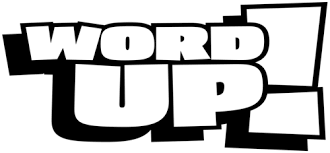 Word of the Day: eloquent__________________           ___________________           ___________________Other Forms: eloquently (adverb), eloquence (noun)Underline all forms of eloquent in the example:  Which of the following is most likely the definition of eloquent based on the example?   Being eloquent is having the ability to use language clearly and effectively.Being eloquent is having the confidence to speak in front of others.Being eloquent is being a prominent and important figure.Being eloquent is knowing information so well that you are an expert on the subject.Complete the table for eloquent.    Close Reading: Number the Stars, pages 86 – 87    Directions: In your group, create a poster that shares your group’s close reading of Psalm 147 (the psalm written on pages 86 – 87 in Number the Stars). 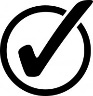 Psalm 147 Close Reading Poster GuideSuccess ChecklistTuesday Night HomeworkDirections: Circle the sentence in which each word is used correctly in grammar and meaning.bleak  She felt bleak about her upcoming exam.He bleak looked out the window at the ruins.She was so bleak that she never smiled.The dessert was very dry and bleak. façade   The beautiful exterior was just a façade; the fixtures inside the house seemed to break as soon as they were touched.The abnormality of the man’s face was a façade and couldn’t be fixed, even by the world’s best doctors.The chocolate shell hid the façade of the peanut butter inside the peanut butter cup.When the little girl played dress-up, she would façade herself in all sorts of costumes, from cowgirls to princesses. tentatively  Croix tentatively raised his hand and answered with confidence.William is a tentatively boy because he isn’t sure what to do sometimes.Robert tentatively threw the ball, but then Coach told Robert that he would make a better throw if he had more confidence.Chaniel enthusiastically tells Mr. Philipps that he tentatively wants to try out for the baseball team. defiant  Ariana was defiant when she agreed with Mr. Philipps’s idea.Ashlee was defiant when she refused to collect breakfast garbage.Eliany was defiant when she took the specialized high school exam.Nashla was defiant when she disagreed with Orianna’s opinion. haughty   Yanil thought Melanie was haughty because Melanie shared her pack of gum with everyone.Krystal thought Freddy was haughty because he was a very talented basketball player.Ben thought Gelson was haughty because he always bragged about how good he was at Minecraft.Angel thought Croix was haughty because Croix had the best ELA grade in Georgetown. decency  Jesse had the decency to pull out Nathaniel’s chair so he fell when he went to sit down.Samantha had the decency to tell Jiusset that she did not like Jiusset’s narrative at all.Angelica had the decency to tell Angela she had made a spelling mistake on her poster before Angela made her presentation to the class so she could fix it.Katelyn had the decency to spread a vicious rumor about Alex during recess and let the entire class find out before ever confront Aliex directly.Number the Stars, Chapter 16Directions: Read Chapter 16 of Number the Stars and answer the questions that follow in complete sentences. According to Uncle Henrik, where were the Rosens when Annemarie went to Uncle Henrik’s boat?  _____________________________________________________________________________________________________________________________________ Why was the handkerchief important?  _________________________________________________________________________________________________________________________________________________________________________________________________________ What new information does Uncle Henrik tell Annemarie about Peter?  ________________________________________________________________________________________________________________________________ Where are the Rosens now and how does Uncle Henrik know?  ________________________________________________________________________________________________________________________________ Write one sticky note related to any part of tonight’s reading.Student Score: ________ / 4	Graded by: ______________________________After he spoke such clear, well-said, and inspiring words at the Stepping Up ceremony, the parents remarked that Mr. Vanderhoek was an eloquent public speaker. In fact, he spoke so eloquently, that several parents cried during the ceremony. His eloquence was notable.Part of SpeechConnotationnounverbadjectiveadverbPositive (+)Negative (-)Neutral (/)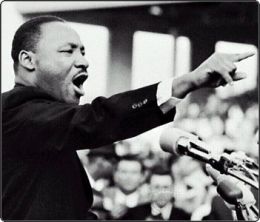 eloquent (_____)eloquently (adverb)eloquence (noun)Step 1Write the names of your group members on the back of your poster.Step 2Read Psalm 147 with your group.Step 3Use a dictionary to look up the definitions of three unfamiliar words. Copy them down on your poster.Step 4Read Psalm 147 a second time and then discuss what you think it means with your group.Step 5Paraphrase the meaning of the lines in the outside triangles.Step 6Answer the questions in the outside triangles. Write in complete sentences that re-state the question.CheckFollow all the steps outlined on page 3 of the packet.Check that answers to questions outside the star are written in complete sentences using key words from the question.Check spelling and grammar of all answer choices.Check that the names of all characters and important words in the title are capitalized.